Dynamics of Virtual Work: The Transformation of Labour in a Global Digital EconomyConference, University of Hertfordshire, September 3-5, 2014To submit an abstract, please fill in the form below and email to costis1202@herts.ac.uk with the subject line ‘conference abstract’ by January 31st, 2014.NameEmail addressInstitutionAddressAre you a member of the Management Committee of COST Action IS 1202?  Yes/noTitle of proposed paperInto which stream do you think it will fit best?The new international division of labourChanges in skills and occupational identities in the digital economyValue creation in the Internet AgePolicy implications of virtual workAbstract (500-700 words)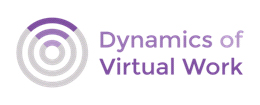 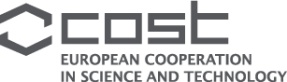 